ИСХ. № 3 от 21.06.2022 г.Запрос на разъяснения положений документации (№ извещения в ЕИС 32211472233):Работы по монтажу системы речевого оповещения, предусмотренные документацией о запросе котировок, не относятся к системе оповещения  и эвакуации при пожаре, частью систем обеспечения пожарной безопасности не являются. Характер работ, являющихся предметом запроса котировок, может предопределять достаточно широкий круг потенциальных участников, имеющих возможность выполнить эти работы надлежащим образом, в полном объеме.Таким образом, включение в документацию условий наличия действующей лицензии, приводит к нарушению ч. 4 ст. 3 ФЗ № 223 как ограничение доступа к участию в закупке. Просим исключить данное требование из документации о запросе котировок.Ответ на запрос разъяснений положений документации:На основании поступившего запроса на разъяснения положений документации о закупке (№ извещения в ЕИС 32211472233) Заказчиком принято решение о внесении соответствующих изменений.	Директор МАОУ СОШ № 4                    С.А. Ряхов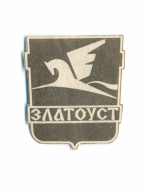 Челябинская областьЗлатоустовский городской округМКУ Управление образования и молодежной политики Златоустовского городского округаМуниципальное автономное общеобразовательное учреждение«Средняя общеобразовательная школа № 4»456217, Челябинская область,  город Златоуст, улица им. И.И. Шишкина, дом 20 т/факс 8(3513)69-04-17ИНН/КПП 7404012501/740401001 E-mail: zlatoustschool4@rambler.ru